Weekly Timetable: Year 5 Mr McPhail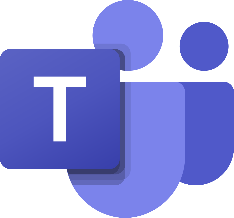 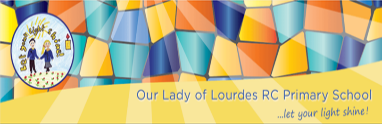 Week Beginning 22nd February 2021ActivityMondayTuesdayWednesdayThursdayFridayMorning Check in /RegistrationMorning Check in and registration LIVE 9.05-9.15am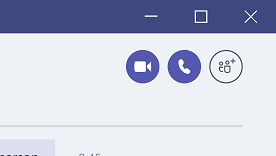 (See invite in your Teams calendar)Morning Check in and registration LIVE 9.05-9.15am(See invite in your Teams calendar)Morning Check in and registration LIVE 9.05-9.15am(See invite in your Teams calendar)Morning Check in and registration LIVE 9.05-9.15am(See invite in your Teams calendar)Morning Check in and registration LIVE 9.05-9.15am(See invite in your Teams calendar)Reading Reading PlusLog in to your reading plus online accountIndependent Learning9.15-9.45amReading PlusLog in to your reading plus online accountIndependent Learning9.15am-9.45amReading PlusLog in to your reading plus online accountIndependent Learning9.15am-9.45amReading PlusLog in to your reading plus online accountIndependent Learning9.15am-9.45amReading PlusLog in to your reading plus online accountIndependent Learning9.15am-9.45amMental MathsMental Maths9.50-10am (Independent)Times Tables Rock StarsMental Maths9.50-10am (Independent)Corbett Maths https://corbettmathsprimary.com/5-a-day/Mental Maths9.50-10am  (Independent)Times Tables Rock StarsMental Maths9.50-10am  (Independent)Corbett Maths https://corbettmathsprimary.com/5-a-day/Mental Maths9.50-10am  (Independent)Times Tables Rock StarsMathsLive Maths Input10-10.20am(See Invite in Teams Calendar)10.20-10.45amIndependent MathsLO: Measuring perimeterPlease see today’s assignment.Live Maths Input10-10.20am(See Invite in Teams Calendar)10.20-10.45amIndependent MathsLO: Measuring perimeterPlease see today’s assignment.Live Maths Input10-10.20am (See Invite in Teams Calendar)10.20-10.45amIndependent MathsLO: Calculating perimeter Please see today’s assignment.Live Maths Input10-10.20am (See Invite in Teams Calendar)10.20-10.45amIndependent MathsLO: Calculating perimeterPlease see today’s assignment.Live Maths Input10-10.20am (See Invite in Teams Calendar)10.20-10.45amIndependent MathsLO: ArithmeticPlease see today’s assignment.Break Time10.45-11.00amBreak Time10.45-11.00amBreak Time10.45-11.00amBreak Time10.45-11.00amBreak Time10.45-11.00amBreak TimeEnglishLive English Input11-11.20amIndependent English Work11.20-12noonLO: ComprehensionPlease see today’s assignment.Live English Input11-11.20amIndependent English Work11.20-12LO: To use persuasive sentence openersPlease see today’s assignment.Live English Input11-11.20amIndependent English Work11.20-12LO: To create summative notesPlease see today’s assignment.Live English Input11-11.20amIndependent English Work11.20-12LO: To argue a point of viewPlease see today’s assignment.Live English Input11-11.20amIndependent English Work11.20-12LO: To have a debate!Please see today’s assignment.Lunchtime12-1.15pm12-1.15pm12-1.15pm12-1.15pm12-1.15pmFoundation SubjectsHistoryLO: To understand the decline of the MayansThe Mayan civilization lasted thousands of years and was thought of as very strong. So why did it fall? Watch the video to learn about the different theories and complete the work in the assignment. REWe are now in Lent! Lent is a time of preparation, as we are getting ready for Easter. Lent is thinking about what we can do to prepare for Easter, and carrying these actions out. I would like you to create a word cloud with the word “prepare” in the middle, and write around it ideas about the good things we can do to get ready for Easter!DT and PELO: To sketch different foodWe are going to be looking at different ingredients this half term. Can you create accurate sketches of the photos in today’s assignment? They are all ingredients that can be purchased in line with Fairtrade Foundation agreements (so farmers are paid a fair price for their produce).PETaking part in physical activity is vitally important to our physical and mental health, but it is important that we take part in physical activity safely.Work through one of the activity videos, making sure to follow the instructions carefully to get the most you can from your workout!https://www.youtube.com/watch?v=tSi2ix1i180Science and REScienceLO: Soluble solutionsPlease see today’s assignment for your science work today, which includes a video of a practical session for you to work along with! REPlease see today’s assignment for your RE planning and tasks.MFL and MusicFrenchLO: To say hobbies in French (clip 4)https://www.lingotot.co.uk/EastDurham.htmlMusic Listen to and appraise the following track. There are questions to answer on your weekly music assignment about this piece.  https://www.youtube.com/watch?v=NpnQ2oIRgB0 Feel Good FridayScreen Free Wellbeing ActivitiesChoose activity from the gridAfternoon Check in2.45-3pmLive2.45-3pmLive2.45-3pmLive2.45-3pmLiveFeel Good FridayScreen Free Wellbeing ActivitiesChoose activity from the grid